КАРАР                                                    № 9        ПОСТАНОВЛЕНИЕ13 март 2014й 		       	13 марта 2014гОб утверждении Положения о проверке достоверности и полноты сведений, представляемых лицом, поступающим на работу на должность руководителя муниципального учреждения, и руководителями муниципальных учреждений В соответствии со статьей 275 Трудового кодекса Российской Федерации, Федеральным законом от 29 декабря 2012г. № 280-ФЗ «О внесении изменений в отдельные законодательные акты Российской Федерации в части создания прозрачного механизма оплаты труда руководителей государственных (муниципальных) учреждений и предоставления руководителями этих учреждений сведений о доходах, об имуществе и обязательствах имущественного характера», постановлением Правительства Российской Федерации от 13 марта 2013г. № 207 «Об утверждении Правил проверки достоверности и полноты сведений о доходах, об имуществе и обязательствах имущественного характера, представляемых гражданами, претендующими на замещение должностей руководителей федеральных государственных учреждений, и лицами, замещающими эти должности», ПОСТАНОВЛЯЮ:Утвердить прилагаемое Положение о проверке достоверности и полноты сведений, представляемых лицом, поступающим на работу на должность руководителя муниципального учреждения, и руководителями муниципальных учреждений.Настоящее постановление вступает в силу со дня его опубликования.Глава сельского поселения	    				И. В. ПавловПриложение к постановлению  от 13.03.2014 г. № 9ПОЛОЖЕНИЕо проверке достоверности и полноты сведений,представляемых лицами, поступающими на работуна должность руководителя муниципального учреждения,и руководителями муниципальных учреждений1. Положением о проверке достоверности и полноты сведений, представляемых лицом, поступающим на работу на должность руководителя муниципального учреждения, и руководителями муниципальных учреждений (далее – Положение) определяется порядок осуществления проверки (далее – проверка) достоверности и полноты сведений о доходах, об имуществе и обязательствах имущественного характера, представляемых в соответствии  с законодательством лицами, поступающими на работу на должность руководителя муниципального учреждения, и руководителями муниципальных учреждений.2. Проверка осуществляется по решению учредителя муниципального учреждения или лица, которому такие полномочия предоставлены учредителем.3. Учредитель муниципального учреждения или лицо, которому такие полномочия предоставлены учредителем (далее – уполномоченные лица), осуществляют проверку:а) достоверности и полноты сведений о доходах, об имуществе   и обязательствах имущественного характера, представляемых лицами при поступлении на работу на должность руководителя муниципального учреждения;б) достоверности и полноты сведений о доходах, об имуществе  и обязательствах имущественного характера, представляемых руководителями муниципальных учреждений.4. Основанием для осуществления проверки является информация, представленная в письменном виде в установленном порядке:правоохранительными органами, иными государственными органами, органами местного самоуправления и их должностными лицами;работниками кадровых служб муниципальных органов по профилактике коррупционных и иных правонарушений либо должностными лицами кадровых служб указанных органов, ответственными за работу по профилактике коррупционных и иных правонарушений, либо уполномоченными лицами;постоянно действующими руководящими органами политических партий и зарегистрированных в соответствии с законом иных общероссийских общественных объединений, не являющихся политическими партиями.5. Информация анонимного характера не может служить основанием для проверки.6. Проверка осуществляется в срок, не превышающий 60 дней со дня принятия решения о ее проведении. Срок проверки может быть продлен  до 90 дней учредителем муниципального учреждения или лицом, которому такие полномочия предоставлены учредителем.7. Учредитель муниципального учреждения или уполномоченные лица осуществляют проверку:самостоятельно;путем направления запроса в органы, осуществляющие оперативно-розыскную деятельность.8. При осуществлении проверки, предусмотренной абзацем вторым пункта 7 Положения, учредитель муниципального учреждения или уполномоченное лицо вправе:проводить беседу с лицом, поступающим на работу на должность руководителя муниципального учреждения, а также руководителем муниципального учреждения;изучать представленные лицом, поступающим на работу на должность руководителя муниципального учреждения, а также руководителем муниципального учреждения, сведения о доходах, об имуществе и обязательствах имущественного характера и дополнительные материалы;получать от лица, поступающего на работу на должность руководителя муниципального учреждения, а также от руководителя муниципального учреждения пояснения по представленным им сведениям о доходах,  об имуществе и обязательствах имущественного характера и материалам;направлять в установленном порядке запрос (кроме запросов, касающихся осуществления оперативно-розыскной деятельности или ее результатов) в органы прокуратуры Российской Федерации, иные федеральные государственные органы, государственные органы субъектов Российской Федерации, территориальные органы федеральных государственных органов, органы местного самоуправления, на предприятия, в учреждения, организации и общественные объединения  об имеющихся у них сведениях: о доходах, об имуществе и обязательствах имущественного характера лица поступающего на работу на должность руководителя муниципального учреждения, а также руководителя муниципального учреждения, его супруги (супруга) и несовершеннолетних детей; о достоверности и полноте сведений;наводить справки у физических лиц и получать от них информацию с их согласия;осуществлять анализ сведений, представленных лицом, поступающим   на работу на должность руководителя муниципального учреждения, а также руководителем муниципального учреждения в соответствии с законодательством Российской Федерации о противодействии коррупции.9. В запросе, предусмотренном абзацем пятым пункта 8 Положения, указываются:фамилия, имя, отчество руководителя муниципального учреждения или организации, в которые направляется запрос;нормативный правовой акт, на основании которого направляется запрос;фамилия, имя, отчество, дата и место рождения, место регистрации, жительства и (или) пребывания, должность и место работы (службы) лица, поступающего на работу на должность руководителя муниципального учреждения, или руководителя муниципального учреждения, его супруги (супруга) и несовершеннолетних детей, сведения о доходах, об имуществе  и обязательствах имущественного характера которых проверяются, лица, поступающего на работу на должность руководителя муниципального учреждения, или руководителя муниципального учреждения, представившего сведения в соответствии с нормативными правовыми актами Российской Федерации, полнота и достоверность которых проверяются; содержание и объем сведений, подлежащих проверке;срок представления запрашиваемых сведений;фамилия, инициалы и номер телефона учредителя муниципального учреждения или лица, которому такие полномочия предоставлены учредителем, направивших запрос;другие необходимые сведения.10. Учредитель муниципального учреждения или уполномоченное лицо обеспечивает:уведомление в письменной форме руководителя муниципального учреждения о начале в отношении его проверки и разъяснение ему содержания абзаца третьего настоящего пункта - в течение двух рабочих дней со дня получения соответствующего решения;проведение в случае обращения руководителя муниципального учреждения беседы с ним, в ходе которой он должен быть проинформирован о том, какие сведения, представляемые им в соответствии с Положением подлежат проверке, – в течение семи рабочих дней со дня обращения руководителя муниципального учреждения, а при наличии уважительной причины – в срок, согласованный   с руководителем муниципального учреждения.11. По окончании проверки учредитель муниципального учреждения или уполномоченное лицо обязано ознакомить руководителя муниципального учреждения с результатами проверки.12. Руководитель муниципального учреждения вправе:давать пояснения в письменной форме в ходе проверки; а также   по результатам проверки;представлять дополнительные материалы и давать по ним пояснения в письменной форме;     обращаться к учредителю или уполномоченному лицу с подлежащим удовлетворению ходатайством о проведении с ним беседы по вопросам, указанным в абзаце третьем пункта 10 Положения.13. Пояснения, указанные в пункте 12 Положения, приобщаются к материалам проверки.14. На период проведения проверки руководитель муниципального учреждения может быть отстранен от занимаемой должности на срок,  не превышающий 60 дней со дня принятия решения о ее проведении. Указанный срок может быть продлен до 90 дней лицом, принявшим решение о проведении проверки.На период отстранения руководителя муниципального учреждения от занимаемой должности за ним сохраняется заработная плата.15. По результатам проверки учредитель муниципального учреждения или уполномоченной лицо принимает одно из следующих решений:о назначении лица, поступающего на работу на должность руководителя муниципального учреждения, на должность руководителя;об отказе лицу, поступающему на работу на должность руководителя муниципального учреждения, в назначении на должность руководителя;об отсутствии оснований для применения к руководителю муниципального учреждения мер дисциплинарной ответственности в соответствии с законодательством;о применении к руководителю муниципального учреждения мер дисциплинарной ответственности в соответствии с законодательством.16. При установлении в ходе проверки обстоятельств, свидетельствующих  о наличии признаков преступления или административного правонарушения, материалы об этом представляются в государственные органы в соответствии  с их компетенцией.17. Подлинники справок о доходах, об имуществе и обязательствах имущественного характера, поступивших к учредителю муниципального учреждения или лицу, которому такие полномочия предоставлены учредителем приобщаются к личным делам.18. Материалы проверки хранятся у учредителя муниципального учреждения или лица, которому такие полномочия предоставлены учредителемКАРАРКАРАРКАРАРКАРАР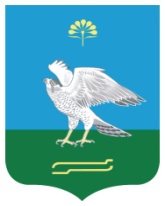 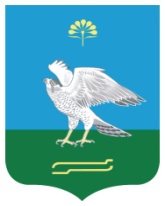 